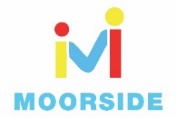 Year 3 MathsThe objectives we are working on are:count up and down in tenths; recognise that tenths arise from dividing an object into 10 equal parts and in dividing one-digit numbers or quantities by 10.recognise, find and write fractions of a discrete set of objects: unit fractions and non-unit fractions with small denominators.recognise and use fractions as numbers: unit fractions and non-unit fractions with small denominatorsThis week is Fractions week. You can use what we did in school to help but also the work you did a few weeks will help too.All the lessons can be found on https://whiterosemaths.com/homelearning/year-3/ This week’s learning is dated 18th May. Monday: Unit and non-unit fractions.Monday Task 1 . Watch this video first to help you. https://vimeo.com/418151464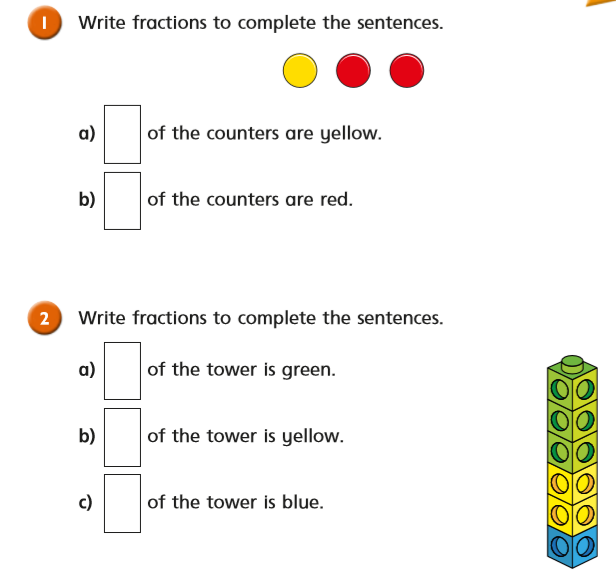 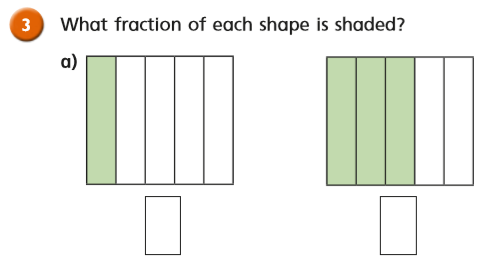 Monday Task 2 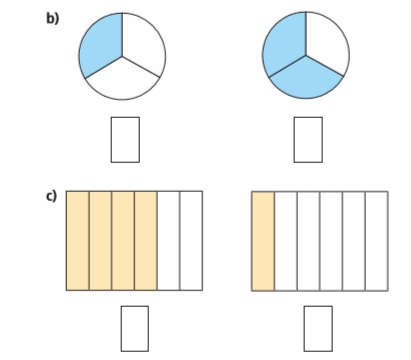 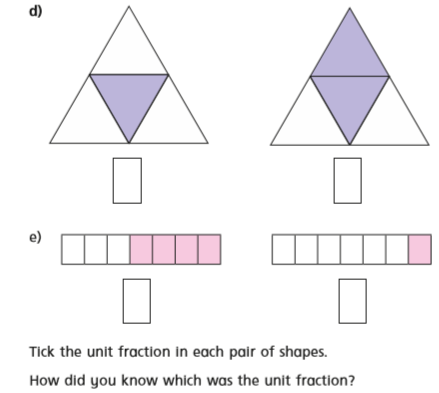 Monday Task 3 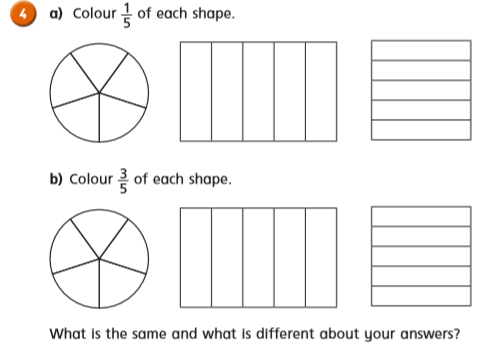 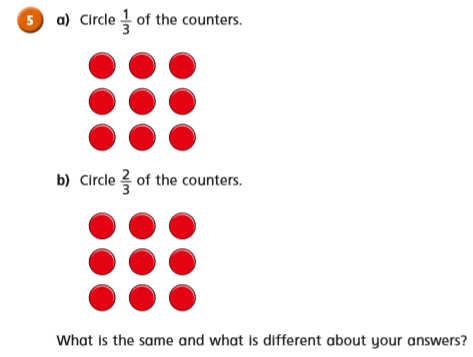 Monday Task 4 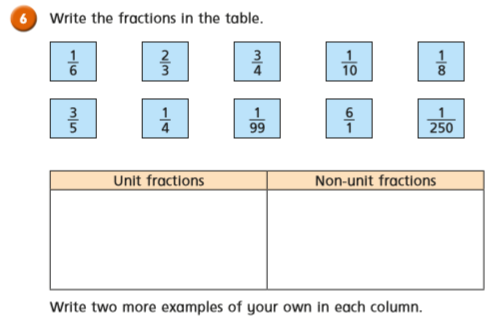 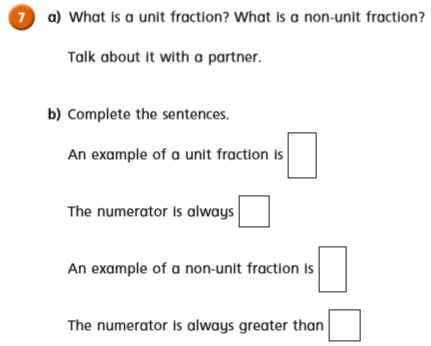 Tuesday Task 1. Making the whole. Watch this first: https://vimeo.com/418151644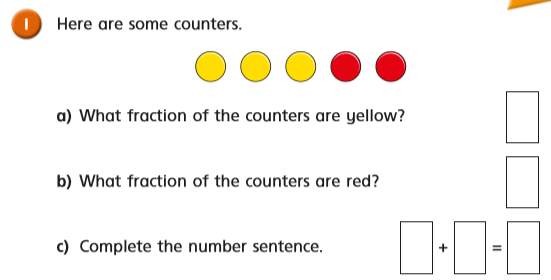 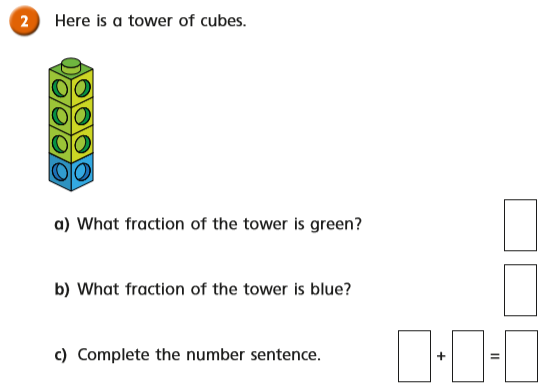 Tuesday Task 2.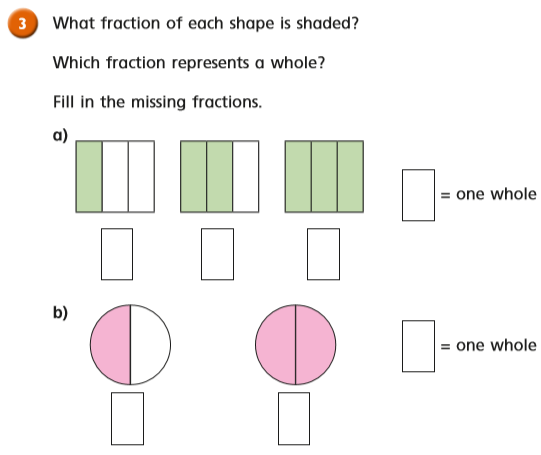 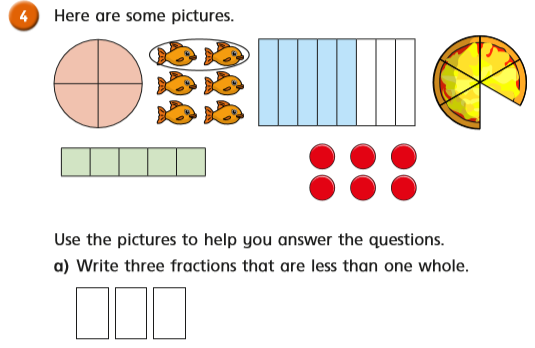 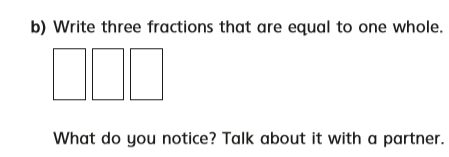 Tuesday Task 3.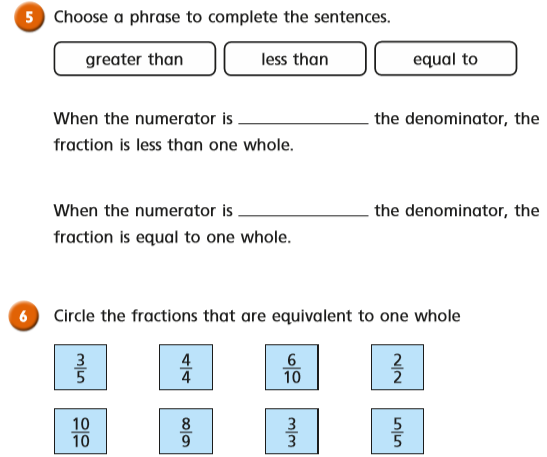 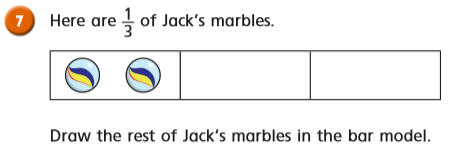 Tuesday Task 4.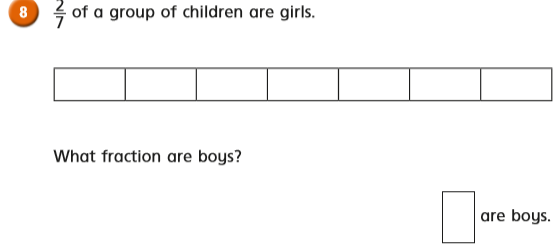 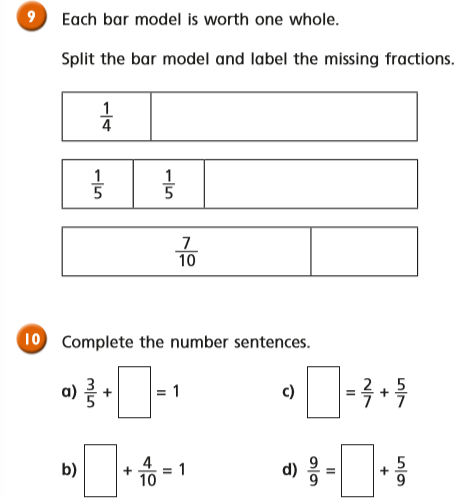 Wednesday Task 1. Tenths. Watch this first: https://vimeo.com/418151919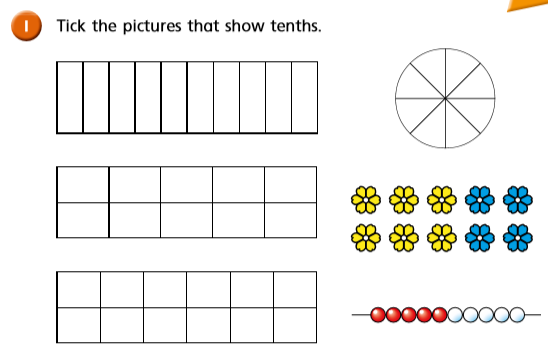 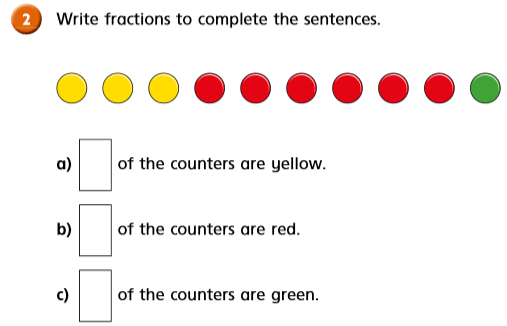 Wednesday Task 2.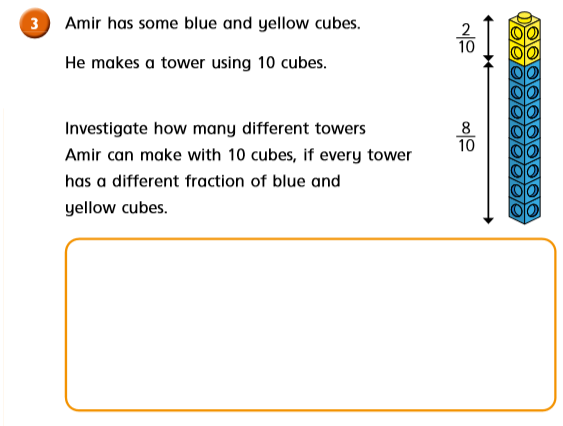  Wednesday Task 3.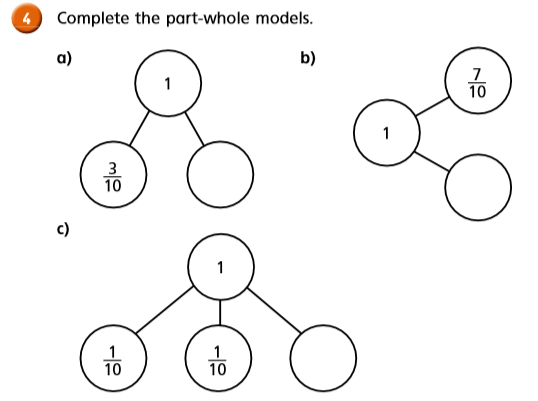 Thursday: Task 1. 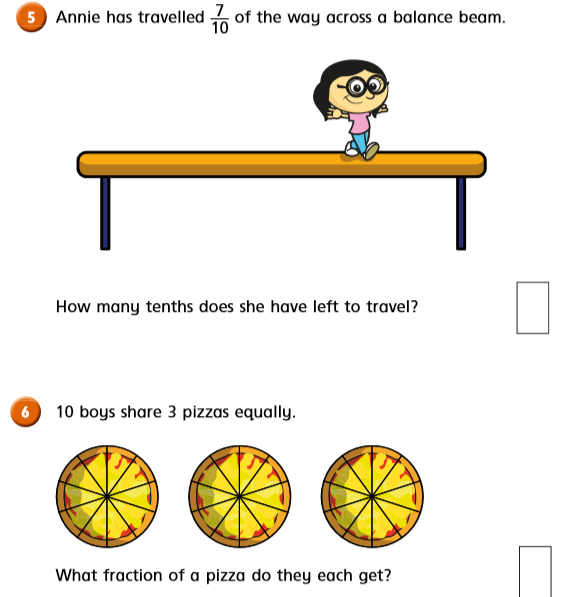 Thursday Task 2. 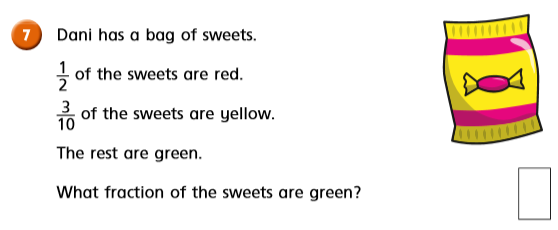 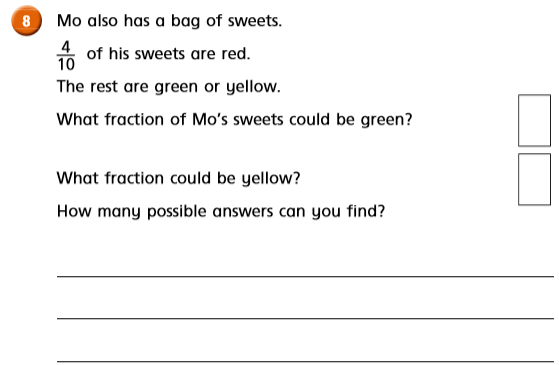 Friday Task 1. Watch the video first https://vimeo.com/418153490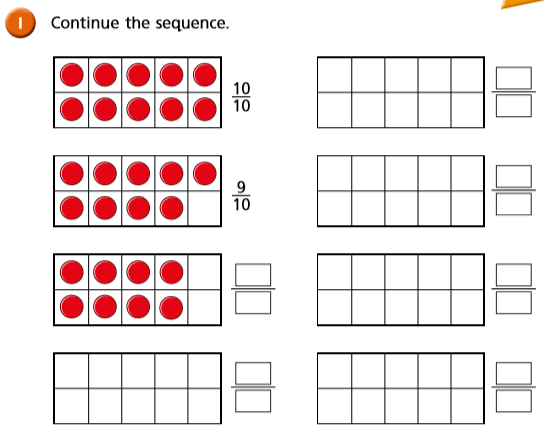 Friday Task 2.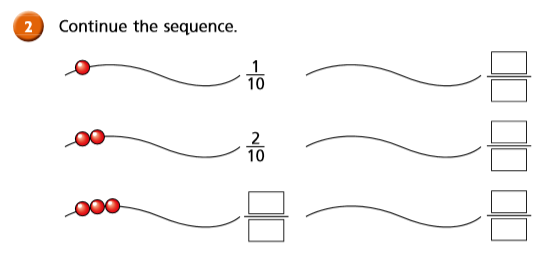 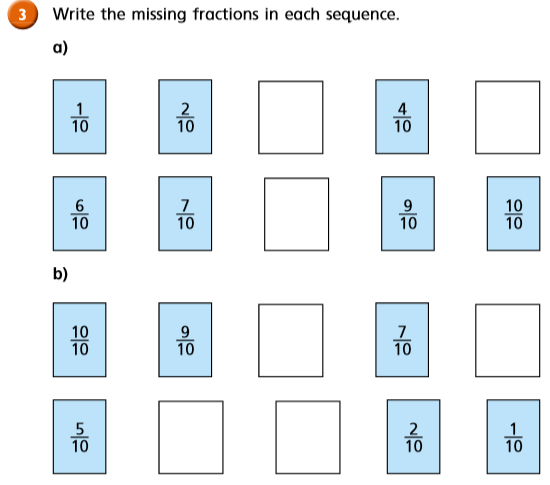 Friday Task 3.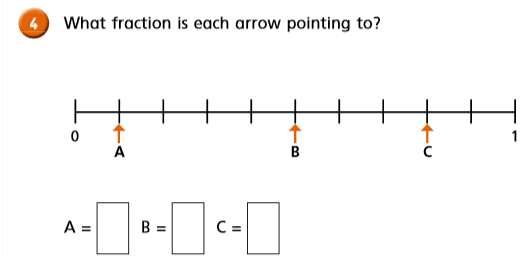 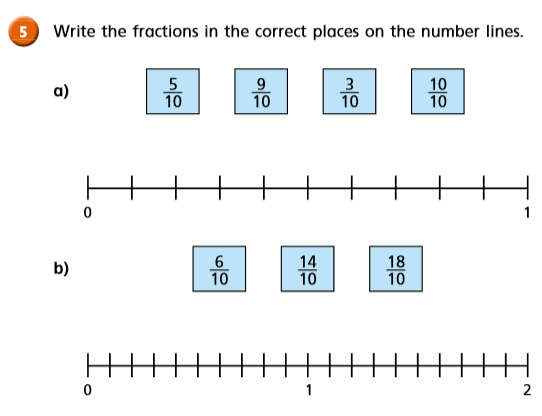 Friday Task 4.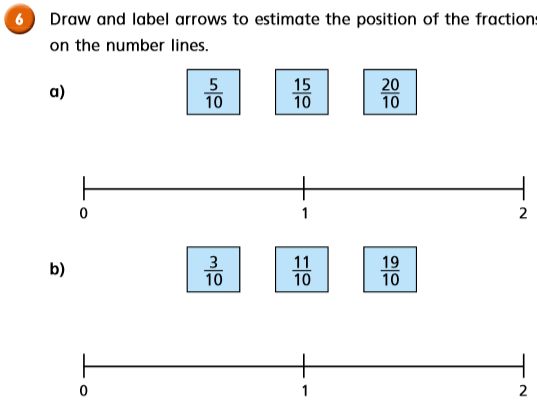 Friday Task 5.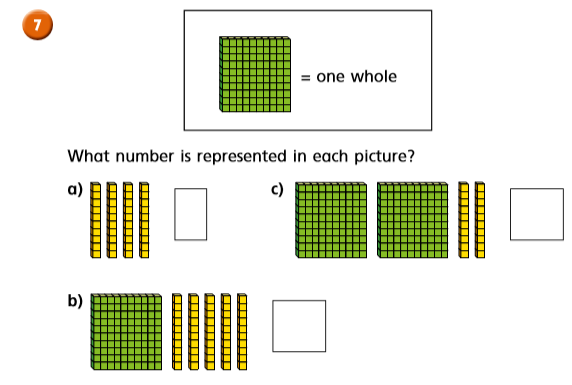 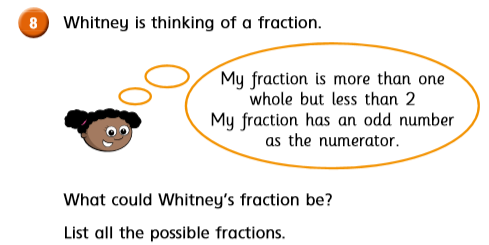 